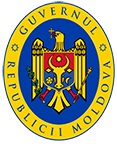 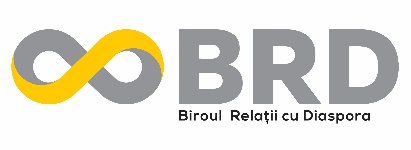 BULETIN INFORMATIVNr. 8/20  (9-13 martie 2020)MESAJ CĂTRE DIASPORĂÎnțelegem perfect tensiunea psihologică uriașă care vă apasă în această perioadă de criză. Știm că vă gândiți nu doar cum să vă protejați membrii familiilor aflați alături de dvs., ci și la cei rămași acasă, care și ei trăiesc zile de incertitudine.Ședința Punctului Focal Național: Sunt intensificate măsurile tuturor autorităților privind controlul răspândirii infecției COVID-19În cadrul ședinței  Punctului Focal pentru prevenirea și controlul infecției privind Coronavirusul de tip nou, au fost discutate măsurile care urmează a fi implementate pentru prevenirea și controlul infecției cu COVID-19.Guvernul a aprobat amenzi pentru încălcarea regimului de carantină sau pentru completarea greșită a fișelor epidemiologiceCei care încalcă regimul de carantină instituit de autorități sau care completează cu date eronate fișele epidemiologice riscă amenzi și chiar răspundere penală. Guvernul a aprobat, miercuri, mai multe modificări legislative în acest sens. Documentul urmează să ajungă pe masa deputaților.Avertizare pentru cetățenii Republicii Moldova care călătoresc în zone afectate de COVID-19Ministerul Afacerilor Externe și Integrării Europene atrage atenția cetățenilor Republicii Moldova care călătoresc peste hotare, în special în zonele afectate de răspândirea infecției COVID-19 asupra faptului că unele state aplică măsuri restrictive de călătorie, manifestate prin interzicerea accesului de intrare dar și ieșire din/în anumite zone cât și închiderea unor puncte de trecere a frontierei sau instituirea unei perioade obligatorii de carantinăCOVID-19: Ce înseamnă autoizolarea la domiciliu pentru 14 zile ?!!Persoana se izolează  la domiciliu, inclusiv de membrii familiei și evită la maxim contactul cu persoanele terțe; În cazul în care  persoana este solitară, aceasta solicită suport de la rude, prieteni, vecini, asistent social,  pentru necesitățile personale; În cazuri de extremă necesitate de a părăsi domiciliu,  persoanele sunt obligate să respecte distanța socială de 1 metru și măsurile de precauție.Restricții de călătorie pe teritoriul RomânieiÎn legătură cu măsurile întreprinse pentru prevenirea răspândirii COVID-19, vă informăm despre restricţiile de călătorie pe teritoriul României.Starea celor 6 persoane infectate cu noul tip de Coronavirus este stabilă, de gravitate medieViorica Dumbrăveanu a menționat că toate instituțiile medicale strategice desemnate pentru tratarea pacienților infectați cu COVID-19, sunt pregătite să acorde asistență medicală în volum deplin, dispun de stocuri suficiente de medicamente antivirale, de echipamente medicale și de protecție a personalului medical.În atenția organelor locale de specialitate în domeniul învățământului și managerii instituțiilor de învățământÎn conformitate cu Hotărârea nr.6/2020 a Comisiei Naționale Extraordinare de Sănătate Publică privind evoluția situației epidemiologice a infecției COVID-19, se suspendă procesul educațional din instituțiile publice și private, de educație timpurie, instituțiile de învățământ primar, secundar, profesional tehnic, superior, de învățământ special pe întreg teritoriul țării, în perioada 11-23 martie 2020.Prim-ministrul Chicu a discutat cu E.S., Ambasadorul Chinei în RM, Zhang YINGHONGIon Chicu a avut o întrevedere cu Ambasadorul Extraordinar și Plenipotențiar al Republicii Populare Chineze în Republica Moldova, Zhang Yinghong. A fost abordat un spectru larg de subiecte referitoare la relaţiile bilaterale și făcut un shimb de informații cu privire la măsurile întreprinse de Guvernele RM și Chinei  în vederea prevenirii răspândirii COVID-19. Prim-ministrul Ion Chicu a discutat cu Ambasadorul SUA, Dereck J. HoganPrim-ministrul Ion Chicu a discutat cu E.S. Dereck J. Hogan, Ambasadorul SUA în Republica Moldova. Premierul a vorbit cu oficialul american despre măsurile întreprinse de Executiv în vederea prevenirii răspândirii Covid-19.Prim-ministrul Ion Chicu a avut o discuție cu E.S. Valeria Biagiotti, Ambasadorul Italiei în RMPrim-ministrul Chicu s-a întâlnit cu E.S. Valeria Biagiotti, Ambasador Extraordinar și Plenipotențiar al Republicii Italia în Republica Moldova. Discuția a fost axată pe evoluția situației epidemiologice în ambele state și măsurile aplicate de Guverne pentru gestionarea ei într-un mod cât mai eficient.Sistarea serviciilor consulare ordinare în cadrul Ambasadei Republicii Moldova la ParisMAEIE a decis sistarea, în perioada 10 – 24 martie curent, a serviciilor consulare ordinare în cadrul Ambasadei Republicii Moldova la Paris.Cod roșu la nivel naţional referitor la situaţia epidemiologicăDeciziile Comisiei le găsiți aici